Qualification Profile1. Title: Qualification Profile in the field of Food Manufacturing
2. Type of Certificate: Basic Certificate in the field of Food Manufacturing Food Processing Assistant3. Duration of Training: 2 years
4. Organization of Training: In grade 11 and 12, the student will be in the school 5 days a week where he/she will learn core academic subjects for a total of 1280 hours, contextualized subjects for 480 hours and technical vocation classes (Home Economics) for 360 hours. The immersion can be done in different companies for a minimum of 200 hours per NC.There are 4 Mandatory NC’s which can be done in any order:Food Processing NC IFood Processing NC IICookery NC IIBread and Pastry NC IINC’s are bundled as follows: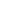 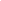 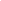 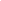 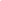 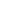 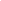 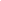 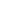 5. Assessment	After 2 years there will be a Portfolio Assessment and Technical Discussion conducted by an Assessment Panel and organized by the ACAS unit of the Chamber (which is accredited by the PCCI) which leads to the award of the “Basic Certificate in the Field of Food Manufacturing”. Parallel to that, there will be continuous assessment for the trainees regarding their efficiency and engagement in the companies by the In-Company Trainer or responsible supervisor. For the Portfolio Assessment the trainees must provide a Training log book, relevant NC Certificates and an endorsement letter from the Immersion Company. Without fulfilling these requirements trainees are not permitted to participate in the final portfolio assessment.6. Occupational Description:The certified Food Processing Assistant may be employed to work in Food Manufacturing firms or any related food processing and beverage companies. He/She has acquired the knowledge, skills, and attitude in accordance with industry standards. He/she can conduct initial activities related to processing, operating basic processing equipment and undertaking cleaning functions, process foods by salting, curing and smoking; process food by fermentation and pickling; process food by sugar concentration and package finished  / processed food products. Prepare and produce bakery and pastry products Prepare and present gateaux, tortes and cakes, desserts display petits fours.Core Competencies and Tasks for Builder Assistants1.	Practice occupational health and safety procedures2.	Implementing sampling procedures3.	Inspecting and sorting materials and product Dispensing non-bulk ingredients4.	Preparing raw/packaging materials for processing5.	Operating basic equipment6.	Cleaning and sanitizing equipment and processing/packaging area7.	Loading and unloading raw materials, products and supplies8.	Prepare foods, dessert, salads, appetizer, salads and dressing, and package prepare food.9.	Process Food by Salting, Curing and Smoking10.	Process Food by Fermentation and Pickling11.	Process Food by Sugar Concentration12.	Package Finished / Processed Food Products13.	Prepare and produce bakery products14.	Prepare and produce pastry products15.	Prepare and present gateaux, tortes and cakes16.	Prepare and display petit fours17.	Present desserts18.	Clean and maintain kitchen premises19.	Prepare stocks, sauces and soups20.	Prepare appetizers21.	Prepare salads and dressing22.	Prepare sandwiches23.	Prepare meat dishes24.	Prepare vegetables dishes25.	Prepare egg dishes26.	Prepare starch dishes27.	Prepare poultry and game dish(es)28.	Prepare seafood dishes29.	Prepare desserts30.	Package prepared foodCommon Competencies of Food Processing Assistant:Apply Food Safety and SanitationUse Standard Measuring Devices / InstrumentsUse Food Processing Tools, Equipment and UtensilsFollow Work Procedures to Maintain Good Manufacturing PracticePerform Mathematical ComputationImplement Good Manufacturing Practice ProcedureImplement environmental policies and proceduresDevelop and update industry knowledgeObserve workplace hygiene proceduresPerform computer operationsPerform workplace and safety practicesProvide effective customer serviceDevelop and update industry knowledgeObserve workplace hygiene proceduresProvide effective customer service7. The Food Processing AssistantHas not only acquired the relevant NC’s but has also gained work experience which is documented through the Performance Evaluation and Certification from the companies where immersion took place.8. Job Opportunities AvailableImmediate: Be employed in small to large Food Manufacturing companies as -Food Processing PersonnelFood Factory WorkerFood ProductionWarehouse PersonnelProduction AidePackaging AideAssistant cookAssistant BakerFuture: With additional one (1) year Dualized Training in a specific field the Food Processing Assistant may acquire the Advanced Certificate as Food Processing Technician and have the following opportunities:Quality Control TechnicianFood Safety TechnicianProduction TechnicianWarehousemanIn-Company TrainerEntrepreneurWith sufficient work experience, the Food Processing Assistant may perform tasks and duties as specialist in the acquired competencies.